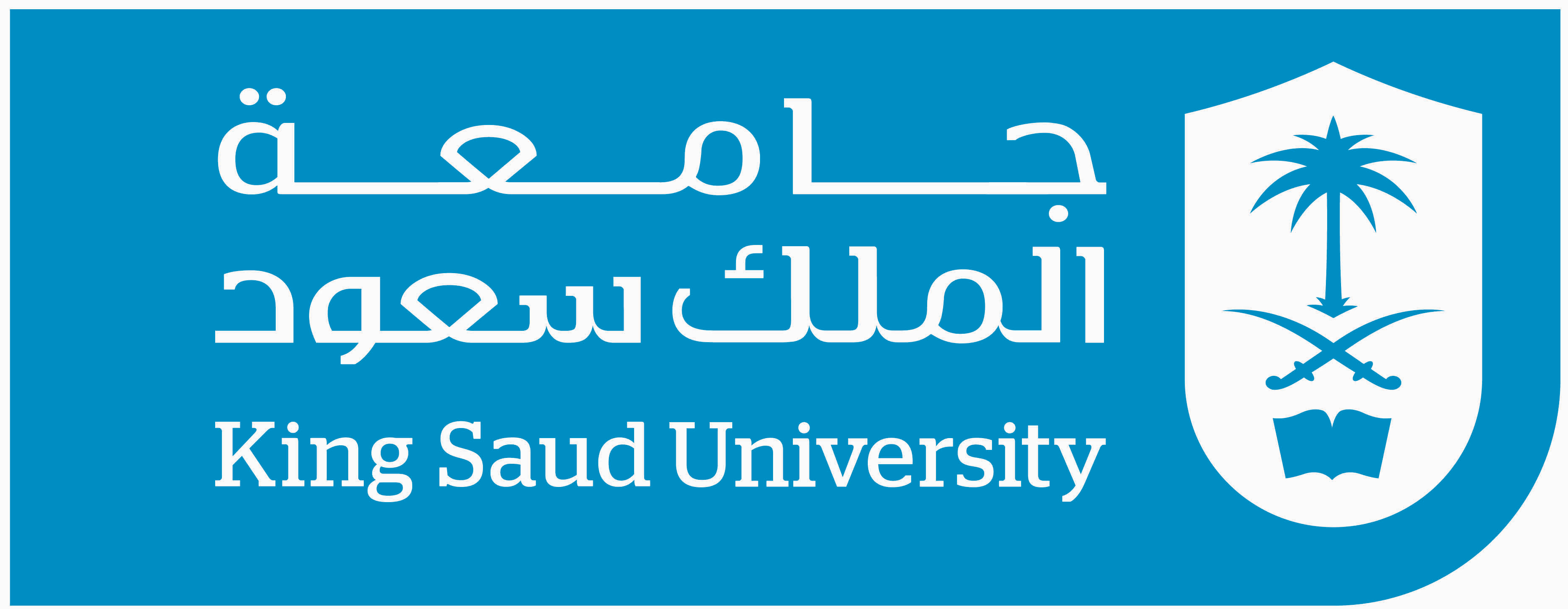 مقرر دمج التقنية في بيئة التعلم / 242 وسلالفصل الدراسي الأول لعام ١٤٣٧-١٤٣٨ هـتوزيع موضوعات المقرر على أسابيع الدراسة الرسميةالفصل الدراسي الثاني للعام- 1438 1437هـمعلومات عن أستاذة المقررأ.هيفاء صالح الشامي محاضرة في قسم تقنيات التعليم     طرق التواصل:أرحب بتواصلكن عزيزاتي من خلال قنوات التواصل التالية:halshamy@ksu.edu.saمكتب رقم (١٩1) الدور الثاني مبنى كلية التربية (٢)الساعات المكتبية:الثلاثاء 9 - 10الأربعاء من  8-10 أهداف المقررالهدف العام:اكساب الطالبات المعارف والمهارات والخبرات اللازمه لتوظيف ودمج تقنيات الإتصال والتعليم في عمليتي التعليم والتعلم.الأهداف الخاصة: التعرف على مفهوم الإتصال وعناصره وأنواعه ومعوقاته .التعرف على مفهوم الوسائل التعليمية.التعرف على التصنيفات المختلفة للوسائل. تحديد الأسس والمعايير اللازمه لإختيار الوسيلة التعليمية.التعرف على مفهوم النظام وأهميته في العملية التعليمية.التعرف على مفهوم التصميم التعليمي ونماذجه.توظيف استخدام التقنية في المواقف التعليمية وفقاً لمدخل النظم والتصميم التعليمي. تحديد أسس التصميم التعليمي للوسائل التعليمية والوسائط المتعددة.تصميم أحد الدروس التعليمية باستخدام التقنيات الحديثة.الكتب و المراجعالكتاب المقرر: وسائل وتكنولوجيا التعليم – أحمد محمد سالم – الطبعة الثالثة 2010م.مصادر ومراجع أخرى:مذكرة المحاضرات. عروض المحاضرات.إرشادات المقررالالتزام بالحضور في وقت المحاضرة المحدد ومراعاة عدم التأخر عنها.عدم التغيب عن المحاضرات إلا للضرورة القصوى وتقديم عذر طبي موثقَ من الشؤون الأكاديمية. ( سيتم احتساب حرمان للطالبة في حال غيابها لأربع محاضرات (25% من المحاضرات), وسيحسم نصف درجة على كل غياب).تحتوي معظم المحاضرات على أعمال جماعية داخل القاعة حيث سيتم متابعة الطالبات وتقييمهن بناء على مشاركتهن وتفاعلهن.تحتوي خطة المقرر على عدد من الواجبات والأنشطة المحددة مسبقاً ويتطلب تسليمها في موعدٍ محدد, و لن يتم تصحيح أي واجب متأخر.سيتم تصحيح الواجبات بناءً على معايير محددة مسبقاً يرجى الالتزام بها للحصول على درجات مرتفعة.الالتزام بمواعيد الاختبارات سواءً الفصلي أو النهائي , حيث لن يعاد أي اختبار إلا بعد تقديم عذر طبي موثق.توزيع الدرجات على مفردات المقررالأسبوعالتاريخالمـوضـوعالأول17/12/1437هـتسجيل المقررالثاني24/12/1437هـتمهيد حول موضوعات وخطة المقرر ومتطلباته +  مفهوم الاتصال والاتصال التعليمي الثالث01/01/1438هـمقدمة حول تكنولوجيا التعليمالرابع08/01/1438هـتابع تكنولوجيا التعليم ومفهوم بيئة التعلمالخامس15/01/1438هـمفهوم الوسائل التعليمية وتصنيفاتهاالسادس22/01/1438هـالسبورة الذكيةالسابع29/01/1438هـالاختبار الفصليالثامن 06/02/1438هـالانفوجرافيك واستخدامه في التعليم كأحد مستحدثات تكنولوجيا التعليم الاستعداد للمشروع الجماعي الأولالتاسع13/02/1438هـإجازة منتصف الفصل الدراسي الأول العاشر20/02/1438هـتسليم المشروع الجماعي الأولالحادي عشر27/02/1438هـمدخل النظم والتصميم التعليمي١ الثاني عشر05/03/1438هـمدخل النظم والتصميم التعليمي٢ +الواجب الفردي الأولالثالث عشر12/03/1438هـالألعاب التعليميةالرابع عشر19/03/1438هـالبدء بتنفيذ المشروع الجماعي في المعمل  الخامس عشر26/03/1438هـتسليم وعرض المشروع الجماعي الثاني السادس عشر03/04/1438هـ مراجعة المقررالسادس عشر10/04/1438هـالإعداد لإختبارات الإعداد العام